Jakie wymagania wobec profesjonalistów controllingu powinien postawić pracodawca?Z tego artykułu dowiesz się, na jakie rzeczy powinien zwrócić uwagę pracodawca podczas zatrudniania specjalisty do controlingu finansowego i rachunkowego, a także zarządczego.Ufaj i kontroluj — wszyscy jesteśmy ludźmi i każdy też popełnia błędy. Taka jest również sytuacja wśród naszych pracowników, którzy mogą o czymś zapomnieć, czy źle wypełnić. Dlatego bardzo ważne jest to, aby co jakiś czas ich kontrolować, ale nie po to, żeby wytknąć błędy, tylko pokazać im co robią źle i jak mogą to robić lepiej. Dodatkowo ważne jest to, aby znalazła się osoba, która będzie planować konkretne rozwiązania, wdroży je, a następnie sprawdzi, jak wpłynęły na firmę.Co to jest controlling i jak go wykorzystać w swoim przedsiębiorstwie?Controlling to system sterowania przedsiębiorstwem nastawiony na spełnianie celów i wynik. Obejmuje zarówno planowanie, wdrażanie jak i kontrolę wyników. Na cele i wyniki ma wpływ bardzo duża ilość rzeczy dlatego też specjalista, który zajmuje się controlingiem, powinien być wszechstronnie uzdolniony.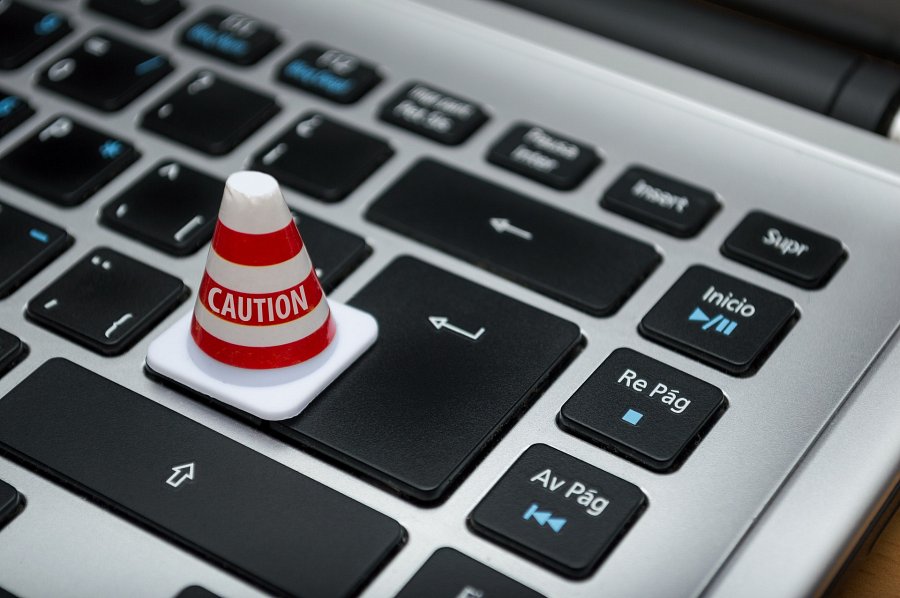 Dwa kryteria — wymagania wobec profesjonalistów controllinguWymagania wobec profesjonalistów controllingu należy podzielić na dwa kryteria, czyli umiejętności twarde oraz umiejętności miękkie.Najważniejsze umiejętności twarde to:l kwalifikacje z zakresu zarządzania finansami, a także rachunkowością zarządczą,l znajomość oraz umiejętność tworzenia procesów w firmie,l wiedza technologiczna w danej branży pozwalająca na odpowiednią kontrolę,l znajomość rynku oraz narzędzi wykorzystywanych w controllingu.Jeśli chodzi o umiejętności miękkie, to należy wymienić:l Umiejętności analityczne,l Uczciwość i obiektywizm,l Umiejętność pracy zespołowej,l Empatia,l Asertywność,l Komunikatywność,l Umiejętność prowadzenia prezentacji i szkoleń.Wszystkie te umiejętności powinien posiadać specjalista do spraw controllingu.